Проект «Осень золотая! »Проблема: У детей данной группы слишком маленький жизненный опыт и знания о природе. Они не знакомы с происхождением тех или иных явлений, процессов в природе, не могут ответить на интересующие их вопросы: «Зачем и куда улетают птицы? », «Зачем опадает листва? », «Куда прячутся насекомые? » и т. д. Они очень любознательны и хотят все знать, поэтому я решила провести углубленную работу по ознакомлению детей с природой через познавательно-творческую деятельность. Цель: Расширение и обогащение знаний детей по лексическим темам: «Овощи», «Фрукты», «Осень».Задачи:-расширять знания детей об осени, её признаках и явлениях; расширить представление о многообразии и пользе овощей и фруктов;- развивать диалогическую форму речи, вовлекать детей в разговор во время рассматривания картин; формировать умение вести диалог с педагогом: слушать и понимать заданный вопрос, понятно отвечать на него. -развивать навыки организованного поведения в детском саду; формировать доброжелательное отношение друг к другу. - развивать умение рассказывать наизусть небольшие стихотворения; развивать умения драматизировать небольшие отрывки. -передавать в рисунке красоту окружающей природы; обращать внимание на подбор цвета, соответствующего изображаемому предмету; развивать умение ритмично наносить пятна, мазки (осенние листья на деревьях) ; развивать эстетическое восприятие. -формировать навыки художественного исполнения различных образов при пении; формировать эмоциональную отзывчивость на произведение. Вид проекта: познавательно-творческий. Возраст детей: 1,5-3 года. Продолжительность: 2 недели. Участники проекта: дети, воспитатель,  родители. Форма реализации:НОДдидактические, коммуникативные, пальчиковые, малоподвижные игры;беседы, стихи, сказки. рассматривание иллюстраций, картинок. использование магнитофона: прослушивание песен об осени. работа с родителями. Оборудование: магнитофон, музыка «осень», стихи, муляжи фруктов и овощей, краски, кисти, баночки с водой, иллюстрации осени, контур больших листьев деревьев. Конечный продукт: развлечение, выставка детских работ, , выставка «Идей из овощей» (совместно с родителями) .Предполагаемый результат:Обогатятся и расширятся знания детей об осени, её признаках и дарах;Пополнится словарный запас детей, как активного, так и пассивного словаря. Сформируется активность и заинтересованность в образовательном процессе детей у родителей. Этапы работы над проектом:Подготовительный этап:Составление плана совместной работы с детьми Воспитатель:Подбор материала и оборудования для НОД, бесед, игр с детьми, картинки «Осень золотая», стихи, загадки. Сотрудничество с родителями:Участие в выставке работ на тему «Идей и овощей»Разучивание стихотворений об осени. Беседы с родителями о необходимом участии, о серьезном отношении к воспитательно-образовательному процессу в МКДОУ. Развлечение: кукольный театр «Как зайка к зиме готовился». Основной этап:Мероприятия по работе с детьми:Чтение художественной литературыбеседыНОДнаблюдениярисование дидактические игрыпальчиковые игрыподвижные игрыЧтение художественной литературы:И. Бунин «Листопад», М. Ивенсин «Падают листья», З. Александрова «Дождик», М. Булатова «Огуречик, Огуречик», «Петушок и бобовое зёрнышко».Беседы и ННОД: «Осень в гости к нам пришла», «Любимые красоты осени», «Осень золотая», «Чудесные листья».Наблюдения: Проводились ежедневно на прогулках согласно картотеке. Рисование: «Разноцветные листья», «Раскрась листик».Дидактические игры: «Весёлый огород», «Что есть что», «Собираем урожай», «Что нам осень принесла».Пальчиковые игры: «Вышел дождик на прогулку», «Компот», «Мы капусту рубим», «Осенние листья».Подвижные игры: «Листья», «Осень».Мероприятия по работе с родителями:- участие в выставке работ на тему осени- разучивание стихотворений об осени;- беседы с родителями о необходимом участии, о серьезном отношении к воспитательно-образовательному процессу в ДОУ. 3. Заключительный этап:- оформление выставки детских работ: «Осень»;- оформление выставки «Идей из овощей". - развлечение кукольный театр «Как зайка к зиме готовился».Осеннее развлечение. Развлечение кукольный театр «Как зайка готовился к зиме».Вед: В одном сказочном лесу, жил-был Зайчик. Зв. муз. появляется Зайчик. Зайчик: Очень весело в лесу скакать, и цветочки на полянке собирать. Ля, ля (зайчик собирает цветы) Вед: Так веселился наш Зайчик, пока не подул холодный ветер. И наступила осень. (посыпать Зайчика желтыми листочками) Зайчик: Ой, как мне холодно! Ой, ой, ой. Вед: Ребятки, давайте споем песенку про осень, может быть, согреем зайчика. Дети исполняют песню «Осень».Вед: Поскакал зайчик по лесу, а навстречу ему ежик. Зв. музыка появляется ёжик. Ёж: Фуфты, фуфты. Здравствуй Зайчик, ты что дрожишь? Зайчик: Здравствуй ёжик, мне холодно. Ёж: Так осень уж наступила, нужно к зиме готовиться. Зайчик: А как? Ёж: Грибы, яблочки, ягодки собирать. В клубок прятаться и всю зиму спать. Зайчик: В клубок? Это как? Вед: Ребятки, давайте покажем, как ёжик прячется в клубок. Пальчиковая гимнастика «Ёжик»Вед: И укатился ёжик, а наш Зайчик поскакал дальше по лесу… .(скачет) А навстречу ему идет медведь. Зв. Музыка, появляется медведь. Медведь: УУУУ, стало холодно в лесу. Меда и малины съел я много, а теперь пора в берлогу. УУУУЗайчик: Здравствуй Мишенька, а как ты готовишься к зиме? Медведь: Здравствуй Заяц косой, пора мишке на покой. Буду в берлоге всю зиму спать, лапу сладкую сосать. Зайчик: Лапу сосать? (пробует свою лапку). Тьфу, она же не вкусная. Медведь: Все прощаюсь я с тобой. Ты мне Заяц песню спой. Вед: Ребятки, давайте мишке споем песенку про Зайку. Дети исполняют песню «Заинька-зайка».Вед: Уснул медведь в своей берлоге, а Зайчик попрыгал по дороге (прыгает) А навстречу ему бежит лиса. Зв. муз., появляется лисичка. Лиса: Здравствуй зайчик. Какой ты маленький, хорошенький, почему ты дрожишь? Зайчик: Здравствуй лисичка. Мне холодно, а ещё я тебя боюсь. Лисичка: Не бойся меня зайчик. Я тебя…. (подходит ближе) я тебя… догоню и съем! (Зв. муз. Лисичка гонится за Зайчиком, зайчик прячется за деревом) Лисичка: Заинька, где ты маленький, все равно тебя поймаю и скушаю. Зайчик: Ой, ой. ой, помогите кто ни будь! Вед: Ребята давайте поможем Зайчику, громко, громко похлопаем, лисичка подумает, что это охотники и убежит. (Зв. веселая музыка. дети хлопают, лисичка с криком: «Караул охотники» убегает.) (Появляется зайчик в белой шубке) Зайчик: Спасибо вам ребятки. Посмотрите, был я зайчик серенький. А теперь я беленький. И теперь мне зимой. не страшен зверь любой лесной. От лисы и волка я убегу или спрячусь от них в снегу. (Зв. муз. Зайчик весело прыгает) .Зайчик: Спасибо вам мои друзья, поиграю с вами я. Игра «Где же мои ручки».Вед: Вот и закончилась сказка о зайчике. За то, что вы пели и сказку смотрели, вам зайчик детки, приготовил вкусные конфетки. (Зв. музыка. раздают детям конфетки) .Ожидаемый результат:Педагоги и дети удовлетворены проведенной работой и результатами проекта. Собран и систематизирован весь материал по теме проекта. Дети знают и называют:- большое количество овощей и фруктов; - осенние приметы и явления;- дети стали более раскрепощены и самостоятельны;- в свободной деятельности широко применяют пение песен, пальчиковых упражнений, физических упражнений и подвижных игр. - у родителей появился интерес к образовательному процессу, развитию творчества, знаний и умений у детей. Рисование «Раскрась листик»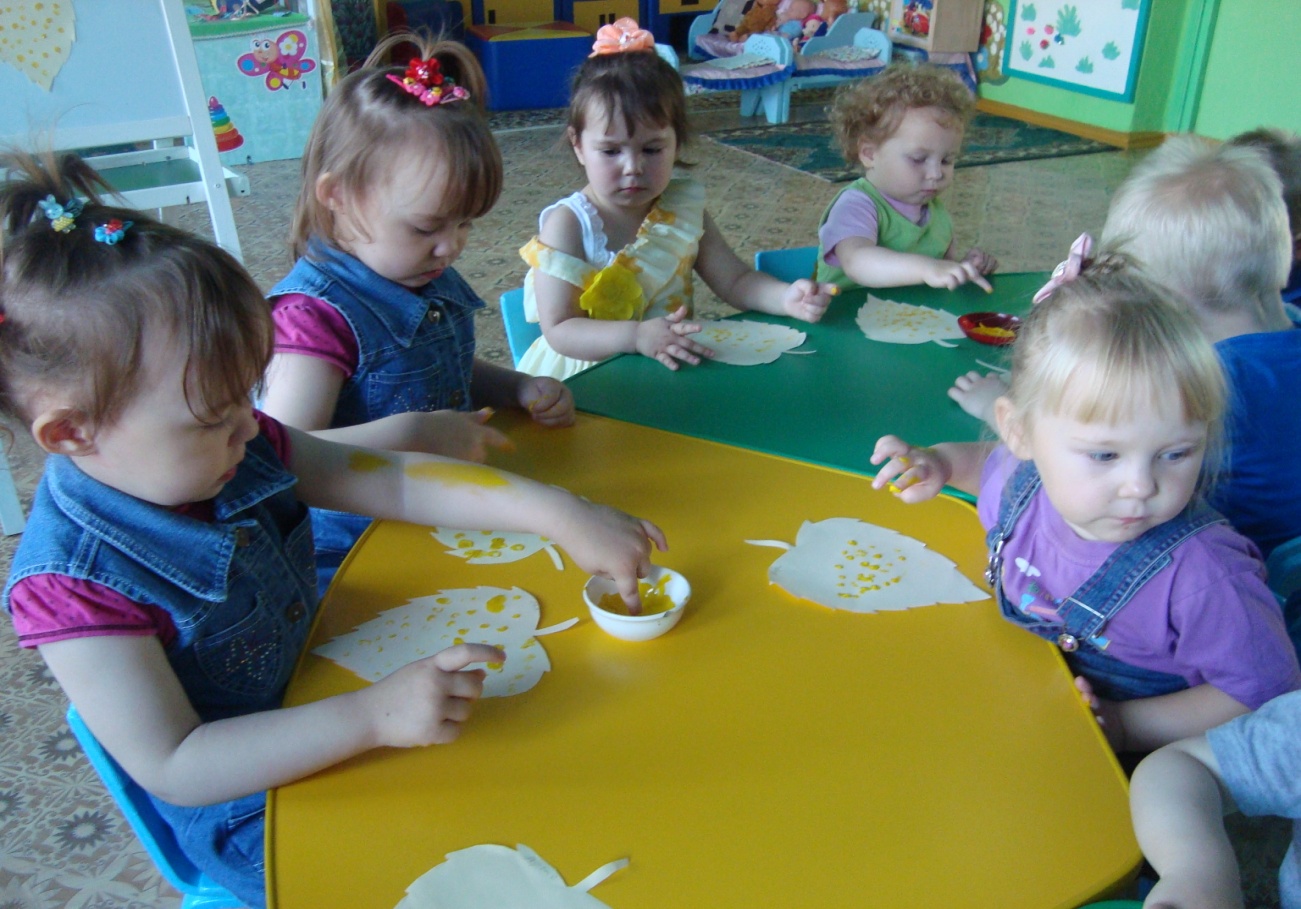 Рисование: «Разноцветные листья"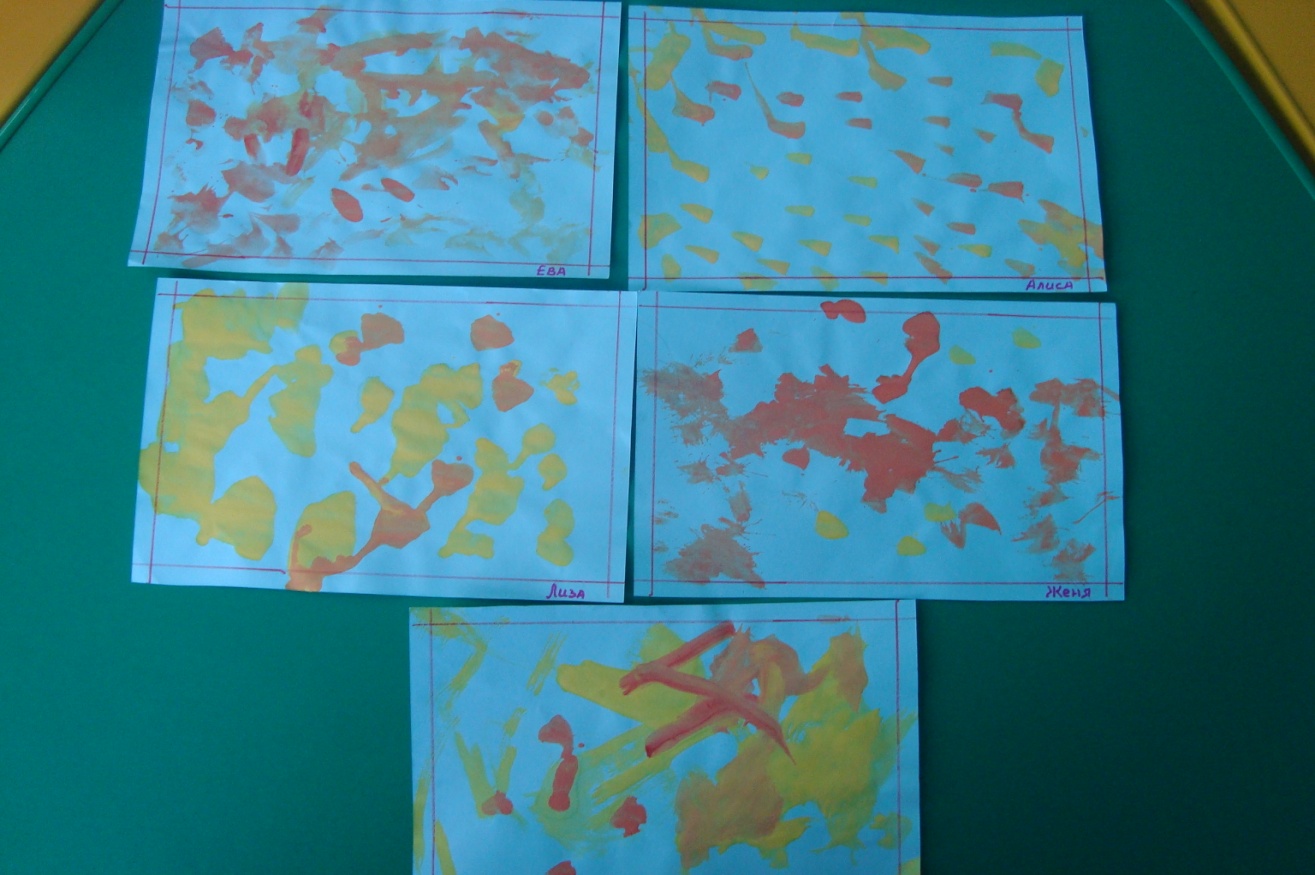 Семья Шориковых "Лунтик и его друзья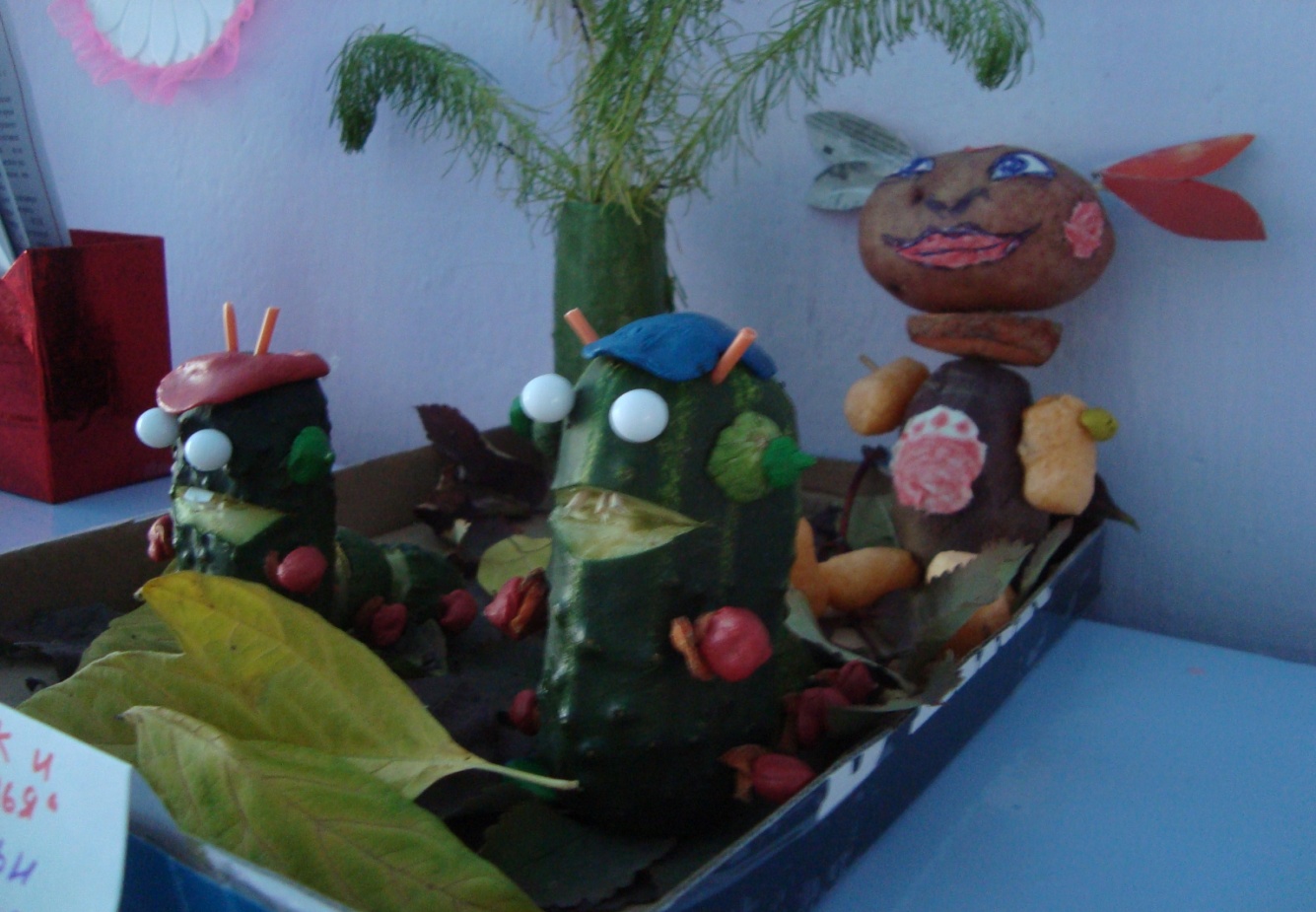 Семья Ларионовых "Гусеничка"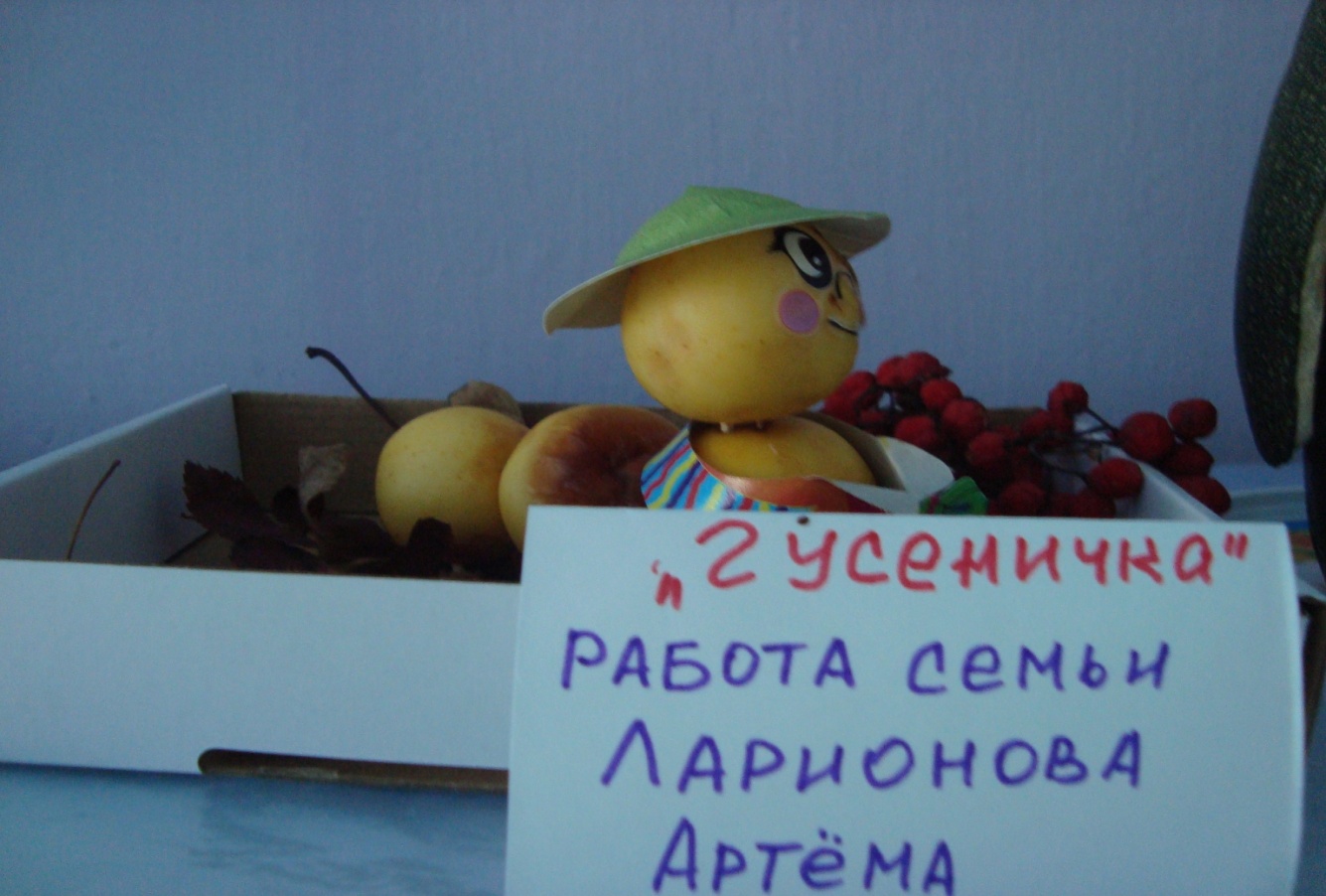 Семья Подкорытовых " Улитка"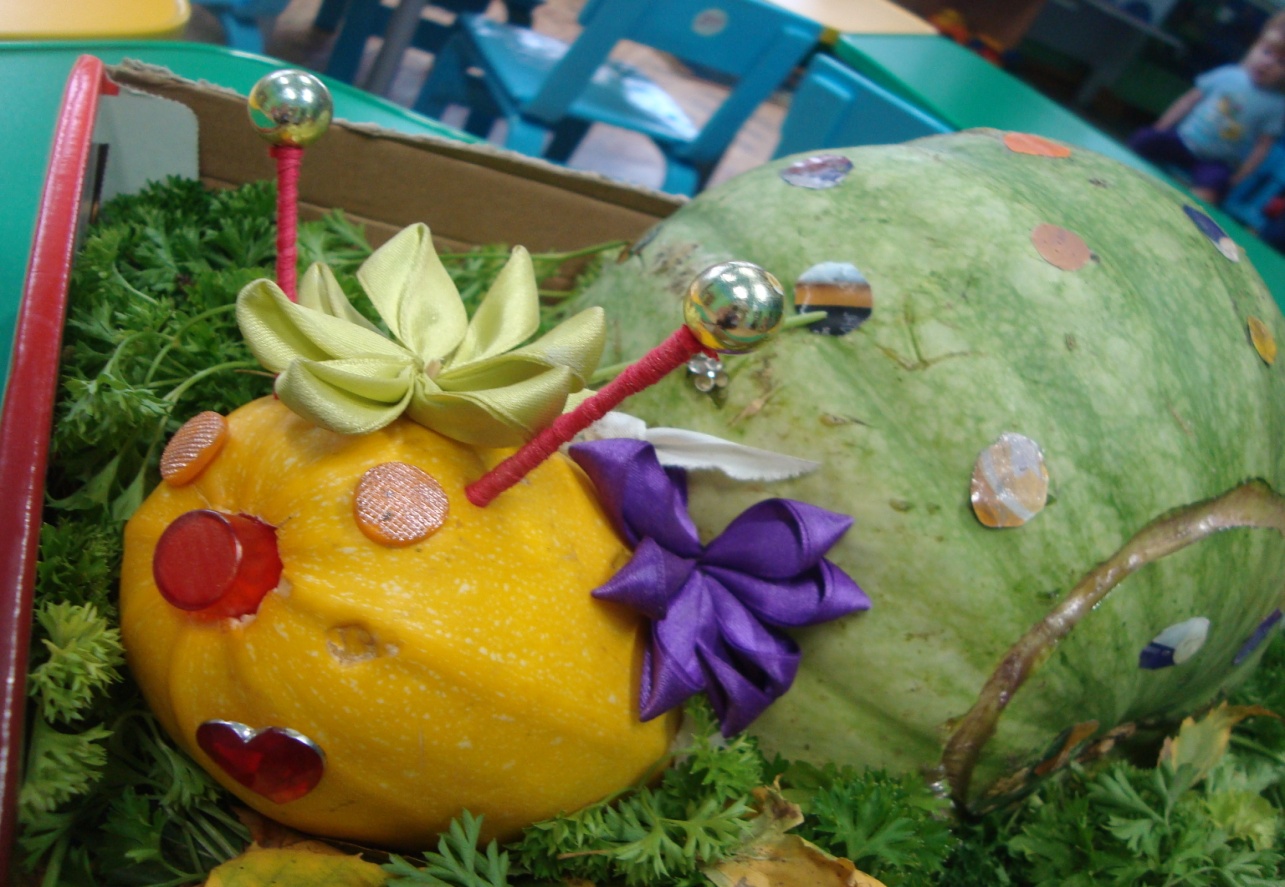 Семья Цветковых "Инопланетянин"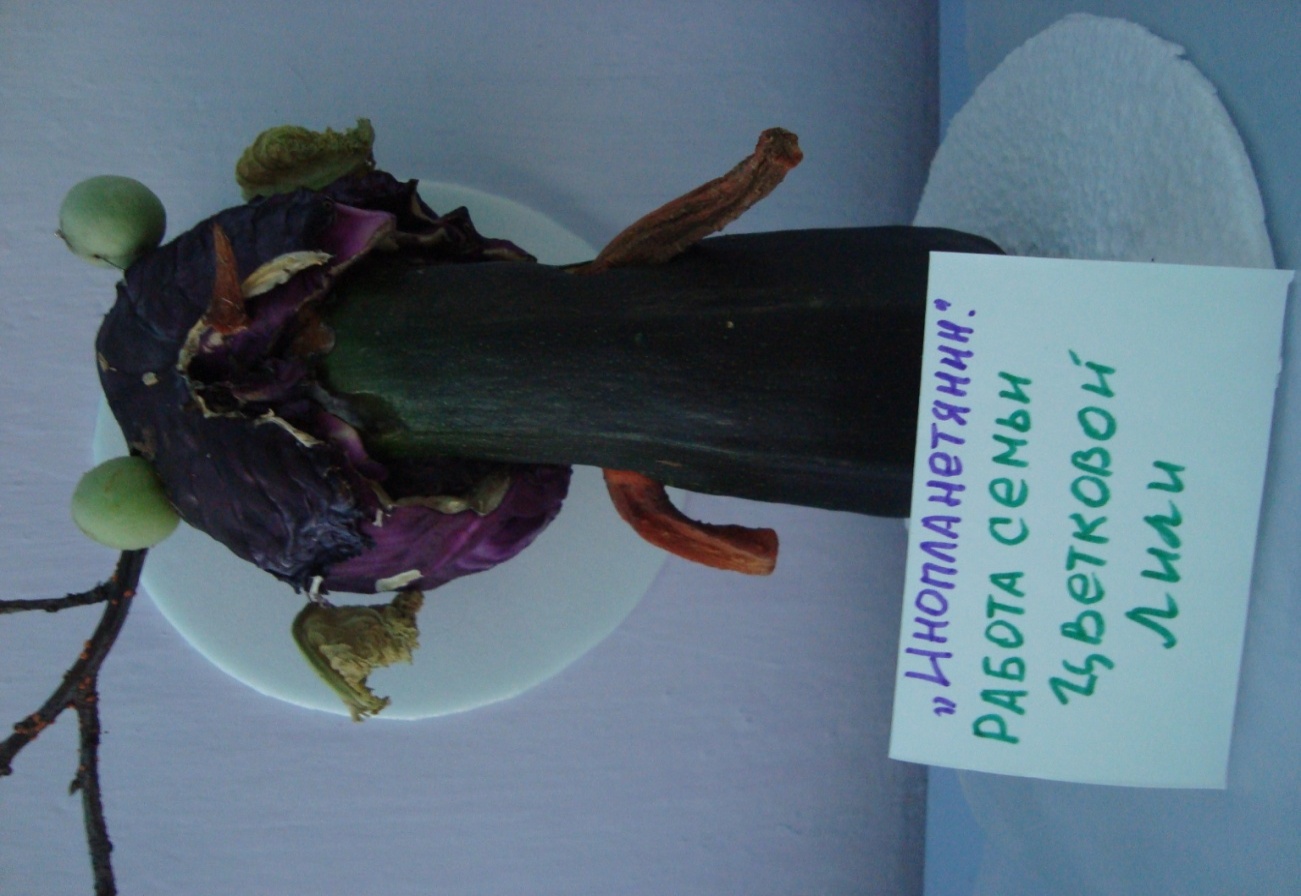 Семья Ларионовых "Пингвин"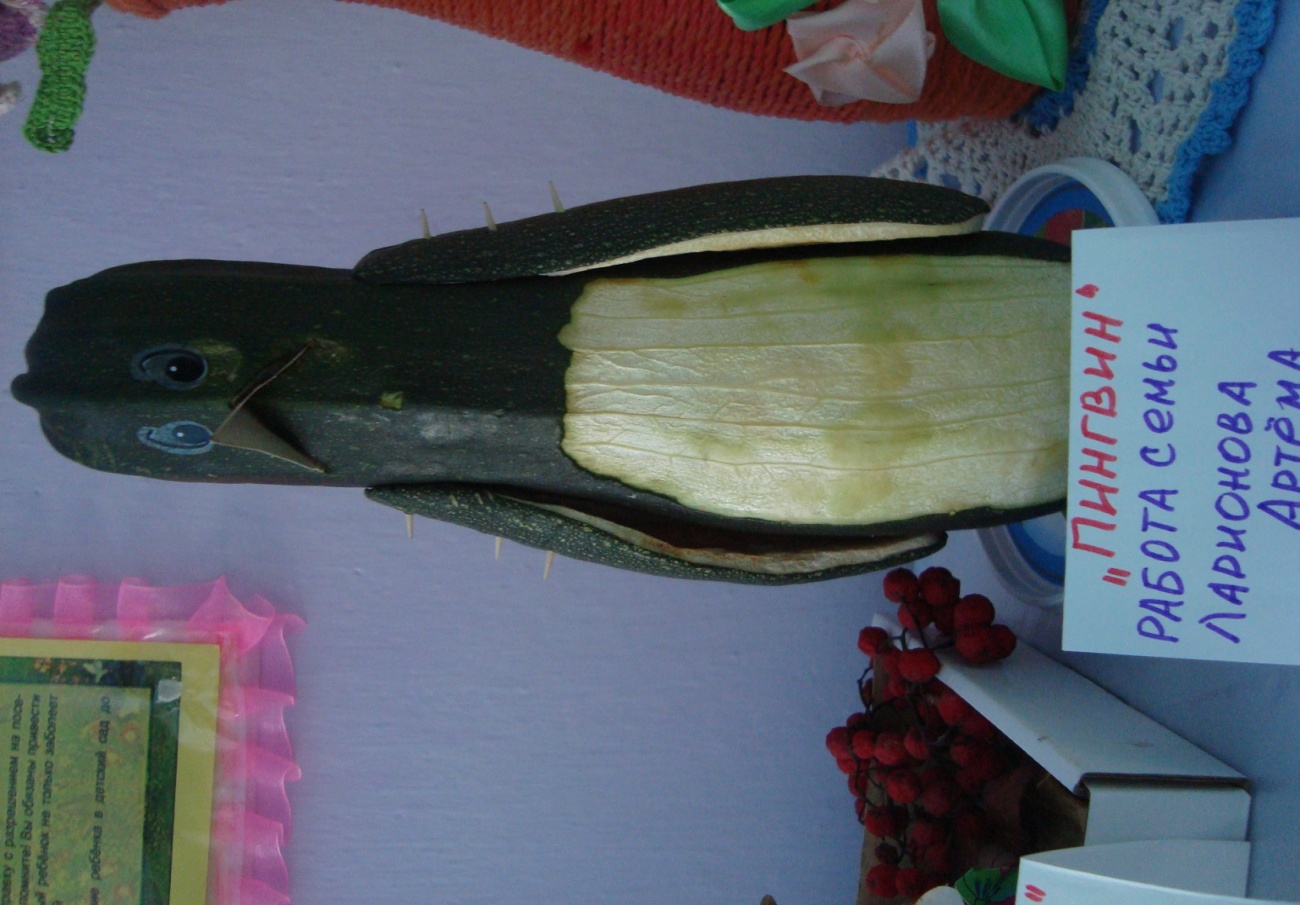 Семья Макаровых"Лисенок" и "Цветущий кактус"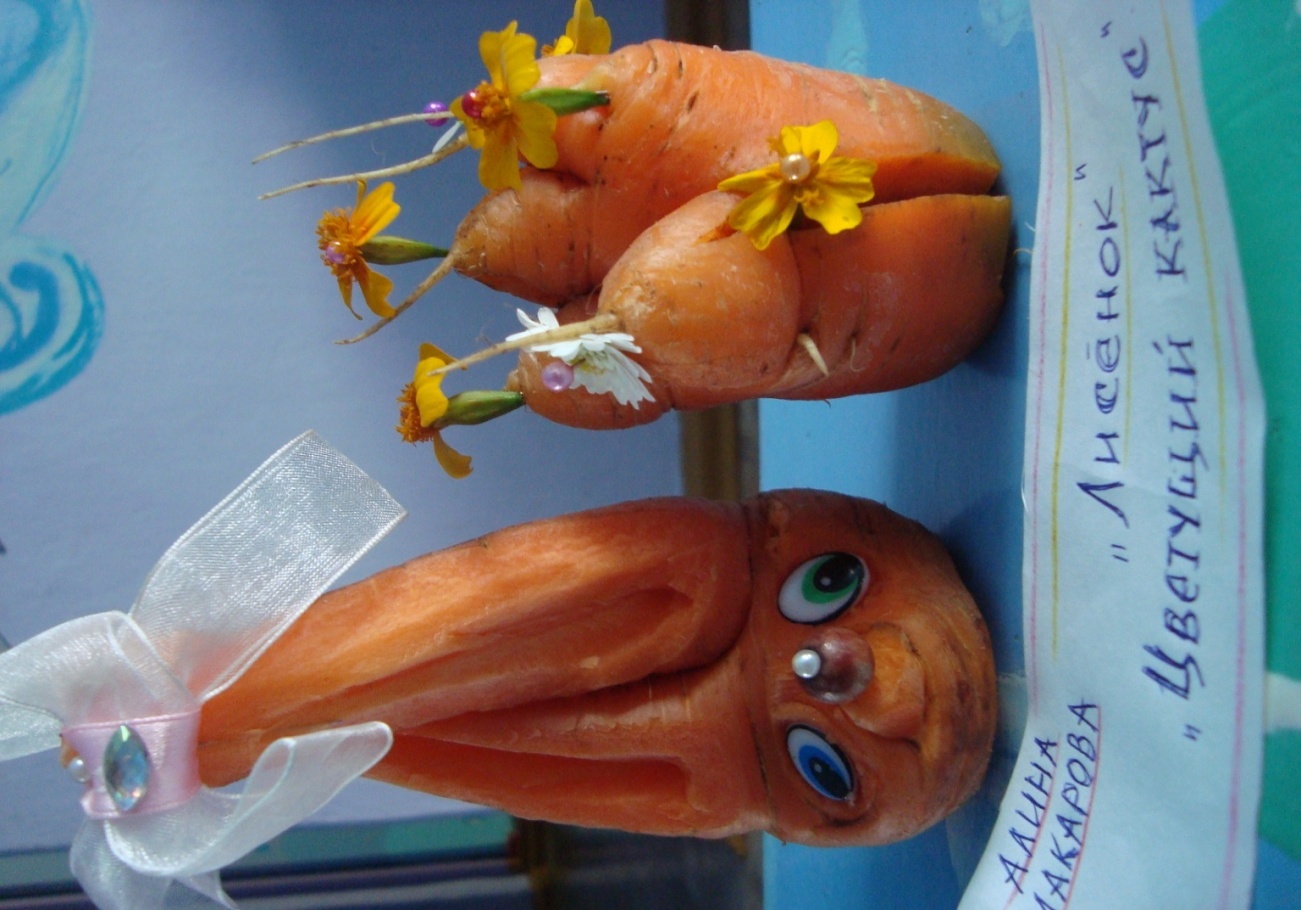  Развлечение кукольный театр «Как зайка к зиме готовился».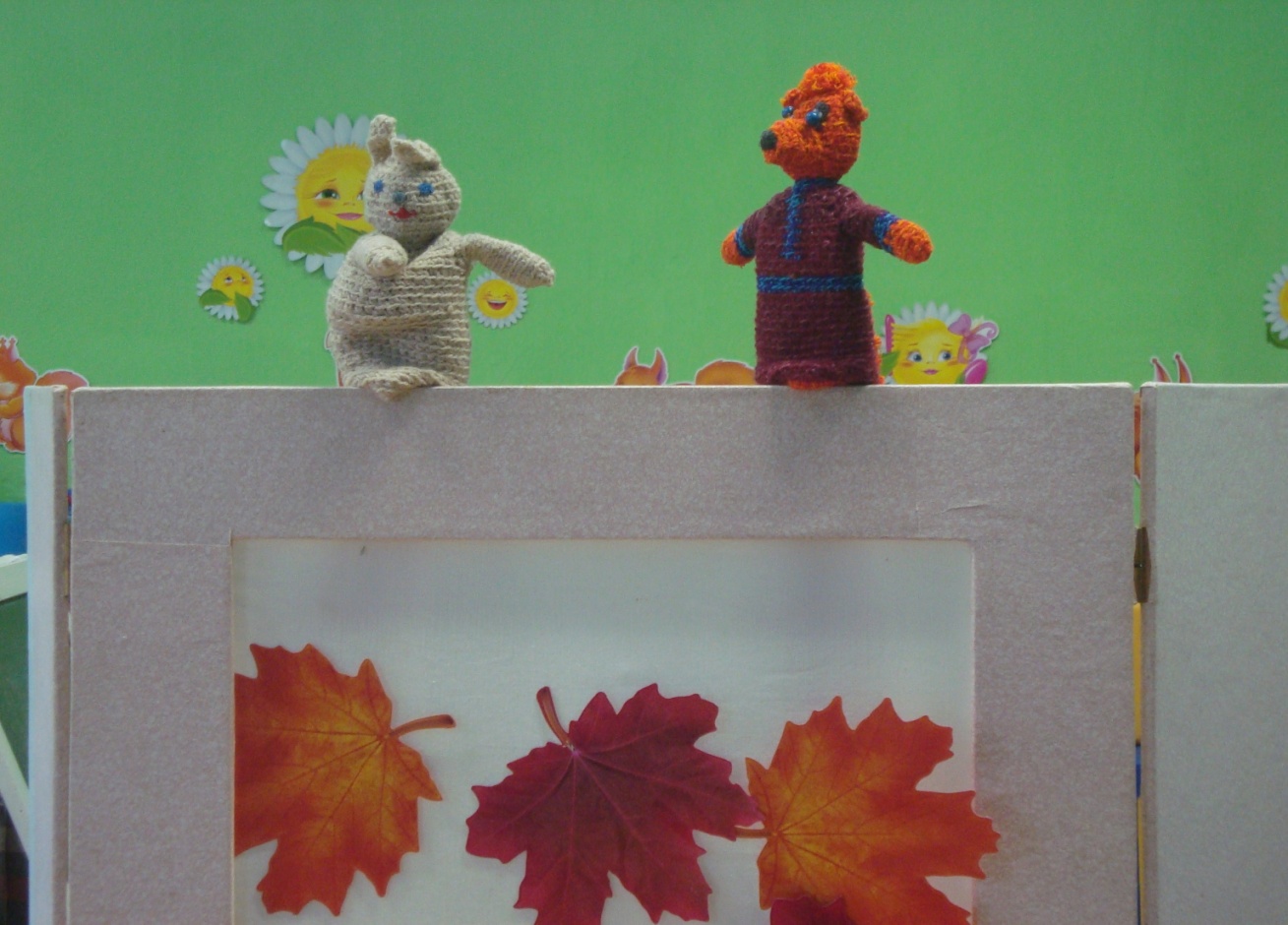 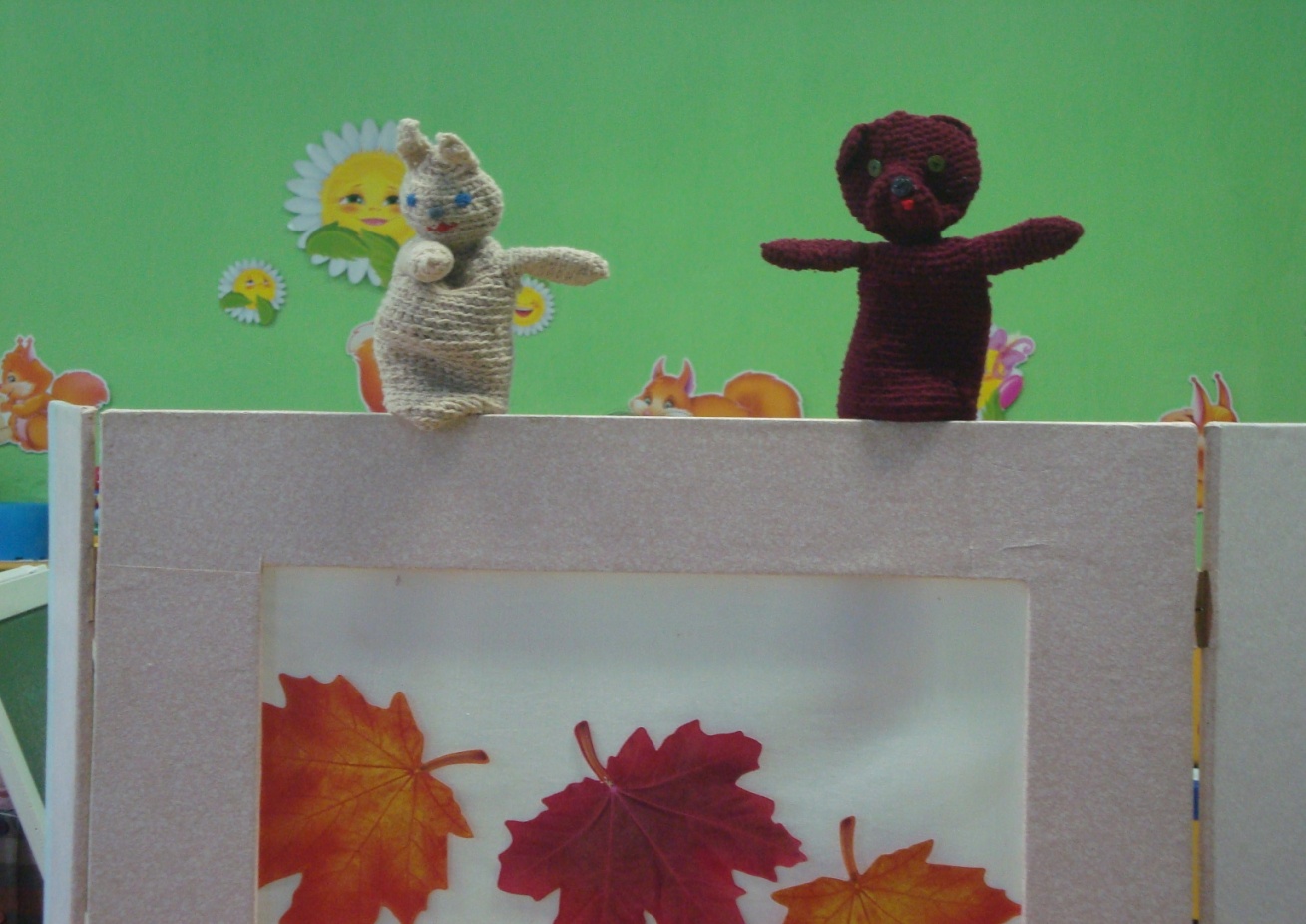 